Zedify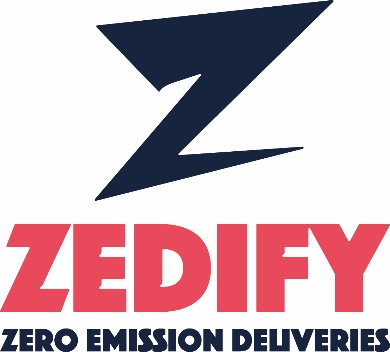 The Bike Depot140 Cowley RoadCambridgeCB4 0DLhello@zedify.co.ukwww.zedify.co.ukApplication pack for the post of Senior DeveloperDear Applicant,Many thanks for your enquiry about the above position. Please find attached a job description. If you think this job is suitable and you can share our ethos, please apply by completing and returning your application along with a current CV by email to: hello@zedify.co.uk.We will contact you within 2 weeks of your application. Many thanks for your interest; we look forward to hearing back from you.Yours faithfully, 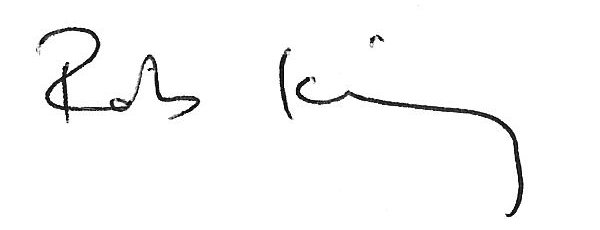 Rob KingCEOZedifySENIOR DEVELOPER, ZEDIFYJob DescriptionLocation: Cambridge (though flexible)Pay: £30-50,000 Hours: 37.5 pwIn summaryZedify is shaking things up in the logistics sector by transforming the way first and last mile deliveries are done. Our unique system for consolidated, zero emission deliveries ensures consumers get their items how and when they want, and is helping to create healthier, more liveable cities. At the heart of the business is a powerful, easy-to-use web interface to our systems for our clients and staff.  We’re looking for an ambitious and capable developer to take the platform to the next level. The jobOur dedicated tech platform allows our customers to book and view their deliveries in real time and gives our depots the tools to manage and assign deliveries in the best possible way. But we want our tech to be truly world leading and we need someone to put this ambition into practice.We’re looking for someone who is happy to get their hands dirty and be competent enough to take on multiple roles. As well as getting stuck into the code, you’ll need to have the ability to help build the longer-term strategy and set the agenda for all new development work.You’ll need to be confident and effective at all aspects of web development, from efficient database management and server backend handling, to writing cutting-edge client-side code and creating attractive and intuitive client experiences. Our systems are based on standard web technologies - a MySQL database, PHP for server-side code, and javascript in the browser. We’re a small business with big ambitions and you’ll relish the challenges and opportunities that come with this. About ZedifyZedify works by utilising depots on the edge of urban areas that act as a gateway for small items coming in and out of the area. We re-mode to large electric cargo trikes ensuring we are faster and more agile and can hit the narrow time windows consumers are demanding. By consolidating deliveries going to the same area, we are more efficient. Zedify was established in 2018 and is a licenced network of independent zero emission delivery operators with a unified brand, business system and shared technology platform. In the past year, we delivered over 350,000 items out of our 8 UK depots.Who we’re looking forYou’ll be naturally talented at coding but also have the ability to communicate well. You’ll want to make a difference and be part of a team that’s excited about making our cities more liveable. Disappearing into a large organisation or doing the same thing every day doesn't appeal.Day to day you’ll be understanding the challenges from our depots and be looking to put in place solutions to make processes simpler and more efficient. You’ll understand how important the client experience is and be able to make key decisions that will allow Zedify’s services to expand rapidly.You’ll need to have experience in web development, databases and API integrations. We’re looking for someone who demonstrates initiative and an ability to problem solve, rather than big visionaries or someone with a very specific set of coding skills.As long as you’re up for the challenge, we’ll be here to support and work with you to make this something great. What it offersYou'll be joining a small but growing team, so you'll get early responsibility and the work you will do will immediately make a difference. We share our head office in Cambridge with 10 other small businesses and charities that are working to make our cities better places to be. It’s a busy but friendly and informal atmosphere. Salary range £30-50k but negotiable for an exceptional candidate. We’re most keen on getting the right person.APPLICATION FORMEmployment history for Last 5 YearsPlease let us know your employment history for the past five yearsPlease answer the following questions:Please email this form to us: hello@zedify.co.uk Full Name:Address:Home telephone:Mobile:Email:How did you hear about the job?Company Name:Company Address:Job Title:Date From / To:Contact Name:Reason for Leaving:Company Name:Company Address:Job Title:Date From / To:Contact Name:Reason for Leaving:Company Name:Company Address:Job Title:Date From / To:Contact Name:Reason for Leaving:Company Name:Company Address:Job Title:Date From / To:Contact Name:Reason for Leaving:Company Name:Company Address:Job Title:Date From / To:Contact Name:Reason for Leaving:What has motivated you to apply for the role and why do you think you’d be good at it?Are you entitled to enter or remain in the UK and undertake the work in question?You will be required to provide proof of work eligibilityYes   /   NoDo we need to make any disability-related adjustments to allow you to take part in the recruitment process?Yes   /   NoList any criminal convictions other than “spent” convictions. If none, state “None”.The information provided will be confidential and will be considered only in relation to this application.Privacy noticeWe process personal data relating to those who apply for job vacancies with us or who send speculative job applications to us. We do this for employment purposes, to assist us in the selection of candidates for employment, and to assist in the running of the business. The personal data may include identifiers such as name, date of birth, personal characteristics such as gender, qualifications and previous employment history.We will not share any identifiable information about you with third parties without your consent unless the law allows or requires us to do so. The personal data provided during an application process will be retained for a period of at least six months or, if required by law, for as long as is required.DeclarationThe information I have provided is true. I understand that any job offer made on the basis of untrue or misleading information may be withdrawn or my employment terminated.DeclarationThe information I have provided is true. I understand that any job offer made on the basis of untrue or misleading information may be withdrawn or my employment terminated.Signature:(Digital is ok) Date: